ANALIZA STANU GOSPODARKIODPADAMI KOMUNALNYMINA TERENIE GMINY BRZEGZA ROK 2016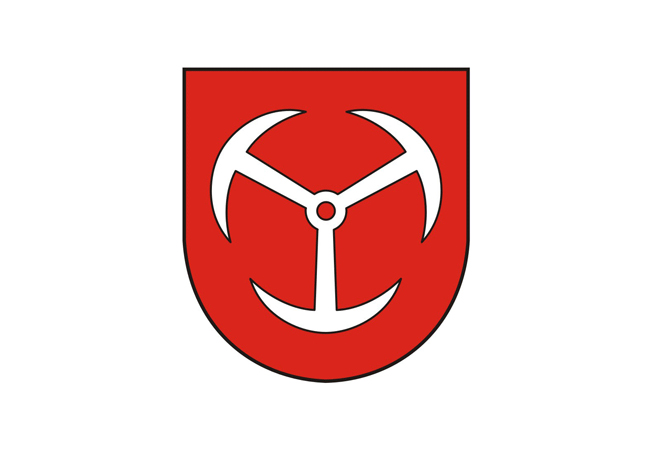 Brzeg 2017 r.Wstęp	Zgodnie z art. 3 pkt. 10 ustawy z dnia 13 września 1996r. o utrzymaniu czystości i porządku w gminach (Dz. U. z 2016r. poz. 250), gmina ma obowiązek sporządzenia corocznej analizy stanu gospodarki odpadami komunalnymi, w celu skontrolowania możliwości technicznych i organizacyjnych gminy z zakresu gospodarki odpadami komunalnymi. Zakres przedmiotowej analizy został określony w art. 9tb. ust. 1 ww. ustawy.Możliwości przetwarzania zmieszanych odpadów komunalnych, odpadów zielonych oraz pozostałości z sortowania i pozostałości z mechaniczno - biologicznego przetwarzania odpadów komunalnych przeznaczonych do składowania 	Gmina Brzeg należy do regionu gospodarki odpadami komunalnymi wyznaczonego w „Wojewódzkim Planie Gospodarki Odpadami dla Województwa Dolnośląskiego 2012” (WPGOWD 2012), tym samym nie została uwzględniona w wytycznych dla gospodarki odpadami komunalnymi znajdującymi się w „Planie Gospodarki Odpadami dla Województwa Opolskiego na lata 2012-2017” (PGOWO 2012-2017).	Zgodnie z zapisami WPGOWD 2012 - zaproponowano podział województwa dolnośląskiego na 6 Regionów Gospodarki Odpadami Komunalnymi (RGOK). Gmina Brzeg została przyporządkowana do Wschodniego RGOK, który swoim zasięgiem obejmuje 16 gmin (w tym 3 z województwa opolskiego). Regionalną instalacją przetwarzania (RIPOK) odpadów komunalnych dla regionu wschodniego jest Zakład Gospodarowania Odpadami GAĆ Sp. z o.o., Gać 90, 55-200 Oława. Do tej instalacji, zgodnie z przepisami ustawy o utrzymaniu czystości i porządku w gminach, przekazywane są zmieszane odpady komunalne oraz odpady zielone  z terenu całego regionu gospodarki odpadami komunalnymi. W skład ZGO GAĆ  wchodzą następujące instalacje do przetwarzania odpadów i obiekty:- instalacja do produkcji paliwa alternatywnego; - nowoczesna linia sortownicza- wydajność 100 600Mg/rok;- instalacja fermentacji metanowej;- instalacja stabilizacji tlenowej;- kwatera składowiskowa.Instalacja funkcjonująca na terenie Wschodniego RGOK spełnia wymagania techniczne instalacji regionalnej oraz ma wystarczające moce przerobowe do obsługi wyznaczonego w WPGOWD 2012 obszaru. Potrzeby inwestycyjne związane z gospodarowaniem odpadami komunalnymiW 2016r. Gmina  nie realizowała żadnych zadań inwestycyjnych związanych z gospodarowaniem odpadami komunalnymi. Gmina posiada Regionalną Instalację Przetwarzania Odpadów Komunalnych (RIPOK – ZGO Gać Sp. z o.o.), która jest rozbudowywana w ramach działalności samej Spółki. Koszty poniesione w związku z odbieraniem, odzyskiwaniem, recyklingiem                                            i unieszkodliwianiem odpadów komunalnych	System odbioru i zagospodarowania odpadów komunalnych na terenie miasta Brzeg, jest finansowany z opłat uiszczanych przez mieszkańców miasta. Zgodnie z uchwałą Rady Miejskiej Brzegu nr XII/97/15 z dnia 25 września 2015r. w sprawie  wyboru metody ustalenia opłaty za gospodarowanie odpadami komunalnymi oraz ustalenia wysokości stawki tej opłaty, wysokość tej opłaty zależna jest od ilości osób zamieszkujących w gospodarstwie domowym oraz sposobu zbierania odpadów.  Wysokość opłat za gospodarowanie odpadami komunalnymi w 2016r. przedstawia tabela nr 1.  Tabela 1. Wysokość opłat za gospodarowanie odpadami w 2016r. 		Zestawienie wydatków poniesionych z tytułu funkcjonowania systemu gospodarowania odpadami w 2016 roku obejmuje koszty związane z odbiorem i transportem odpadów komunalnych,  unieszkodliwieniem tych odpadów, utrzymaniem Punktu Selektywnej Zbiórki Odpadów Komunalnych, funkcjonowaniem mobilnej aplikacji „Kiedy Wywóz” oraz obsługą administracyjną systemu. Szczegółowe koszty funkcjonowania systemu, wynikały z zawartych umów i zobowiązań  przedstawionych w tabeli nr 2.Tabela 2. Koszty funkcjonowania systemu gospodarowania odpadami w 2016r.  W roku 2016 wpływy z opłaty za gospodarowanie odpadami komunalnymi w całości pokryły wydatki związane z  funkcjonowaniem sytemu (opisane w tabeli powyżej).Liczba mieszkańcówWedług danych meldunkowych na dzień 31 grudnia 2016 roku, na terenie Brzegu było zameldowanych  35 684 osoby.	Według danych pochodzących ze złożonych deklaracji, stan na dzień 31 grudnia 2016r.  na terenie Brzegu zamieszkiwało   29 196 osób.Liczba właścicieli nieruchomości, którzy nie zawarli umowy o której mowa w art. 6 ust. 1, w imieniu których gmina powinna podjąć działania, o których mowa w art. 6 ust. 6-12 System gospodarowania odpadami komunalnymi miasta Brzeg obejmuje jedynie nieruchomości zamieszkałe, w związku z tym obowiązek zawarcia indywidualnej umowy na odbiór                                       i zagospodarowanie odpadów należy do właścicieli nieruchomości niezamieszkałych. W analizowanym okresie, do tut. urzędu nie wpłynęły zgłoszenia odnoszące się do osób, które nie zawarły przedmiotowej umowy.  	W związku z powyższym Gmina nie prowadziła działań określonych w art. 6 ust. 6-12 ustawy z dnia 13 września 1996r. o utrzymaniu czystości i porządku w gminach (Dz. U. z 2016r. poz. 250), tj. działań związanych z zapewnieniem odbioru odpadów komunalnych od właścicieli nieruchomości niezamieszkałych lub z opróżnianiem zbiorników bezodpływowych, w stosunku do tych właścicieli, którzy nie zawarli umów z uprawnionymi podmiotami  na świadczenie w/w usług.Ilość odpadów komunalnych wytwarzanych na terenie gminyNa podstawie rocznego sprawozdania sporządzonego przez podmiot prowadzący Punkt Selektywnej Zbiórki Odpadów Komunalnych oraz półrocznych sprawozdań podmiotów odbierających odpady komunalne, w tabeli przedstawiono ilość odpadów komunalnych wytworzonych na terenie miasta Brzeg.Tabela 3. Ilość odpadów komunalnych wytwarzana na terenie Gminy Brzeg Dane przedstawione w tabeli obejmują ilości odpadów pochodzących zarówno z nieruchomości zamieszkałych jak i tych, na których nie zamieszkują mieszkańcy. 	W odniesieniu do roku 2015, ilość niesegregowanych (zmieszanych) odpadów komunalnych w 2015r. zwiększyła się (z 6 845,3 Mg- w 2015r.  do 7039,13 Mg- w 2016r.).Ilość zmieszanych odpadów komunalnych, odpadów zielonych odbieranych z terenu gminy oraz powstających z przetwarzania odpadów komunalnych pozostałości z sortowania i pozostałości z mechaniczno biologicznego przetwarzania odpadów komunalnych przeznaczonych do składowaniaIlość zmieszanych odpadów komunalnych zebranych w 2016 roku z terenu Gminy Brzeg wyniosła 7 039,13 Mg. Wszystkie odpady zmieszane zostały poddane procesom przetwarzania w regionalnej instalacji, którą jest  ZGO GAĆ Sp. z o.o. Po przeprowadzeniu mechaniczno- biologicznej obróbki odpadów zmieszanych,  do składowania na kwaterze poddano 4 324,72 Mg odpadów będących pozostałością z sortowania. 	Ilość odpadów zielonych odebranych w analizowanym roku z terenu Brzegu wyniosła 207,07 Mg, z czego 37,52 Mg odpadów zielonych zostało dostarczonych przez mieszkańców gminy do PSZOK-a. Frakcja tych odpadów w całości została zagospodarowana w procesie kompostowania, w instalacji do stabilizacji tlenowej ZGO GAĆ Sp. z o.o.  Osiągnięte poziomy recyklingu, przygotowania do ponownego użycia oraz ograniczenia masy określonych frakcji odpadów Poziom ograniczenia masy odpadów komunalnych ulegających biodegradacji  przekazanych do składowania w 2016r. osiągnął wartość na poziomie 0% (dopuszczalny poziom w 2016r - 45%), czyli całkowite ograniczenie masy ww. odpadów.Poziom recyklingu i przygotowania do ponownego użycia papieru, metali, tworzyw sztucznych i szkła w 2016r. wyniósł 36%, czyli dwukrotnie wyższy od wymaganego poziomu, który dla 2016 roku wynosił 18%. Poziom recyklingu, przygotowania do ponownego użycia i odzysku innymi metodami innych niż niebezpieczne odpadów budowlanych i rozbiórkowych w 2016r. osiągnął 100%, czyli  ponad dwukrotnie wyższą  wartość od wymaganego poziomu, który dla 2016r. wyniósł 42%.  Biorąc pod uwagę powyższe, w 2016r. Gmina osiągnęła wymagane poziomy recyklingu, przygotowania do ponownego użycia oraz ograniczenia masy odpadów określonych frakcji odpadów, tym samym spełniając zapisy  ustawy z dnia 13 września 1996r. o utrzymaniu czystości i porządku w gminach ( Dz. U. z 2016r. poz. 250), rozporządzenia Ministra Środowiska z dnia 14 grudnia 2016r.  w sprawie poziomów recyklingu, przygotowania do ponownego użycia i odzysku innymi metodami niektórych frakcji odpadów komunalnych (Dz. U. z 2016r. poz. 2167) oraz rozporządzenia Ministra Środowiska z dnia 25 maja 2012r. w sprawie poziomów ograniczenia masy odpadów komunalnych ulegających biodegradacji przekazywanych do składowania oraz sposobu obliczania poziomu ograniczania masy tych odpadów (Dz. U. z 2012r.  poz. 676).Zestawienie osiągniętych poziomów Porównując uzyskane poziomy w roku 2016 do roku 2015 (tabela powyżej ) stwierdzić można, że zmniejszył się poziom recyklingu i przygotowania do ponownego użycia papieru, metali, tworzyw sztucznych i szkła . W 2016r. wyniósł 36%, natomiast w roku 2015 wynosił on 47,9%. Świadczy to o pogorszeniu się poziomu selektywnej zbiórki tej frakcji odpadów u źródła. Wzrósł natomiast poziom recyklingu, przygotowania do ponownego użycia i odzysku innymi metodami innych niż niebezpieczne odpadów budowlanych i rozbiórkowych z 84,6% w roku 2015r. do 100% w roku 2016r. Jest to między innymi efekt funkcjonowania punktu Selektywnej Zbiórki Odpadów Komunalnych (PSZOK-a),  do którego przywożone są w dużych ilościach tego typu odpady  przez mieszkańców Brzegu.Burmistrz Jerzy WrębiakBrzeg, dnia 28 kwietnia 2017r.Gospodarstwo domowe zamieszkałe przez:Odpady segregowaneOdpady niesegregowane1 osobę12242 osoby24483 osoby36724 osoby48965 osób i więcej60120Rodzaj kosztówWartość brutto [zł] –wartość podpisanych umów/zobowiązań na rok 2016Odbiór i transport odpadów(umowa z ZHK Sp. z o.o. na 2016r.)1.215.000,00 oraz 22.698,96 (dodatkowa zbiórka odpadów wielkogabarytowych oraz zbiórka choinek, wyposażanie nieruchomości w dodatkowe worki)Unieszkodliwienie odpadów (umowa z ZGO Gać Sp. z o.o. na 2016r.)2.357.758,73Obsługa PSZOK(umowa z ZHK Sp. z o.o. na 2016r.)136.831,68Funkcjonowanie mobilnej aplikacji „Kiedy Wywóz”(umowa z SophScope Sp. z o.o. na okres od kwietnia do grudnia 2016r.)5.147,55Obsługa administracyjna systemu240.026,95Kod odebranych odpadów komunalnychRodzaj odebranych odpadów komunalnychMasa odebranych odpadów komunalnych [Mg]20 03 01Niesegregowane (zmieszane) odpady komunalne7039,1320 02 03Inne odpady nie ulegające biodegradacji357,5020 03 03Odpady z czyszczenia ulic i placów49,7220 03 07Odpady wielkogabarytowe416,9815 01 06Zmieszane odpady opakowaniowe1569,6915 01 07Opakowania ze szkła385,5315 01 01Opakowania z papieru i tektury7,7517 01 01Odpady betonu oraz gruz betonowy z rozbiórek i remontów1,6817 01 02Gruz ceglany501,0817 01 07Zmieszane odpady z betonu, gruzu ceglanego, odpadów materiałów ceramicznych i elementów wyposażenia inne niż wymienione w 17 01 06669,6417 06 04Materiały izolacyjne inne niż wymienione w 17 06 01 i 17 06 0329,0417 03 80Odpadowa papa5,620 01 32Leki inne niż wymienione w 20 01 311,6116 01 19Tworzywa sztuczne1,1417 05 04Gleba i ziemia, w tym kamienie inne niż wymienione w 17 05 039,1420 01 08Odpady kuchenne ulegające biodegradacji1271,3220 02 01Odpady ulegające biodegradacji207,0720 01 36Zużyte urządzenia elektryczne i elektryczne inne niż wymienione w 20 01 21, 20 01 23 i 20 01 3510,6920 01 33*Baterie i akumulatory łącznie z bateriami i akumulatorami wymienionymi
w 16 06 01, 16 06 02 lub 16 06 03 oraz niesortowane baterie i akumulatory
zawierające te baterie0,00820 01 34Baterie i akumulatory inne niż wymienione w 20 01 330,0220 01 35*Zużyte urządzenia elektryczne i elektroniczne inne niż wymienione w 20 01 21 i 20 01 23 zawierające niebezpieczne składniki8,7216 01 03Zużyte opony2,5720 01 21*Lampy fluorescencyjne i inne odpady zawierające rtęć0,0520 01 23*Urządzenia zawierające freony4,1717 02 02Szkło16,917 09 04Zmieszane odpady z budowy, remontów i demontażu inne niż wymienione w 17 09 01, 17 09 02 i 17 09 031,3404 02 22Odpady z przetworzonych włókien tekstylnych4,62Osiągnięte poziomy           ROK 2015            ROK 2016Poziom ograniczenia masy odpadów komunalnych ulegających biodegradacji  przekazanych do składowania0 %0 %Poziom recyklingu i przygotowania do ponownego użycia papieru, metali, tworzyw sztucznych i szkła47,9 %36 %Poziom recyklingu, przygotowania do ponownego użycia i odzysku innymi metodami innych niż niebezpieczne odpadów budowlanych i rozbiórkowych84,6 %100 %